ПОЛОЖЕНИЕо стационарном отделениигосударственного казённого учреждения социального обслуживания Владимирской области «Суздальский социально-реабилитационный центра для несовершеннолетних»1. Общие положения1.1. Стационарное отделение (далее - Отделение) является структурным подразделением ГКУСО ВО «Суздальский социально-реабилитационный центр для несовершеннолетних» (далее - Учреждения), осуществляет свою деятельность на основании Устава и настоящего положения об Отделении. 1.2. Отделение располагается по адресу: Владимирская область, Суздальский район, с. Сеславское, ул. Центральная, д. 21.3. Руководство Отделением осуществляет заведующий стационарным отделением, который назначается и освобождается от занимаемой должности приказом директора Учреждения. 1.3.1. Заведующий стационарным отделением непосредственно подчиняется директору учреждения.1.4. Работу в Отделении осуществляют: заведующий стационарным отделением, специалисты по социальной работе, педагог-психолог, логопед, воспитатели, помощники воспитателя, дежурный по режиму, педагог дополнительного образования, инструктор по труду. 1.5. Отделение в установленном порядке осуществляет свою деятельность совместно  со всеми структурными подразделениями Учреждения по вопросам, отнесенным к сфере деятельности Отделения, с субъектами системы профилактики безнадзорности и правонарушений несовершеннолетних, с отделами министерства внутренних дел РФ, прокуратуры,  с субъектами системы образования, с субъектами системы здравоохранения, культуры, органами местного самоуправления, общественными и другими организациями.1.6. Сотрудники Отделения в своей деятельности руководствуются Конституцией Российской Федерации, федеральными конституционными законами, Указами и распоряжениями Президента Российской Федерации, постановлениями и распоряжениями Правительства Российской Федерации, Семейным кодексом Российской Федерации, Гражданским кодексом Российской Федерации, Конвенцией ООН «О правах ребенка», Национальными стандартами Российской Федерации о социальном обслуживании населения, законами Владимирской области, Указами, постановлениями и распоряжениями Губернатора Владимирской области, постановлениями и распоряжениями администрации Владимирской области, правилами и нормами охраны труда, техники безопасности и противопожарной защиты, Уставом Учреждения, локальными нормативными актами Учреждения и иными нормативными правовыми актами по защите прав и законных интересов несовершеннолетних. 1.7. Отделение рассчитано на пребывание 21-го несовершеннолетнего в возрасте от 3 до 18  лет, с учетом возрастной категории и половой принадлежности. 1.8. Отделение реорганизуется и ликвидируется по согласованию с департаментом социальной защиты населения администрации Владимирской области (далее – Учредитель). 2. Направления деятельности2.1. Предоставление в стационарной форме социально-бытовых, социально-медицинских, социально-педагогических, социально-психологических, социально-трудовых, социально-правовых услуг несовершеннолетним, их родителям (законным представителям), их социальное сопровождение, предусмотренных индивидуальной программой (далее ИППСУ), выданной уполномоченным органом по месту регистрации, а также в рамках оказания срочных услуг без предъявления требования к оформлению ИППСУ.2.2. Оказание несовершеннолетним, их родителям (законным представителям) помощи в ликвидации трудной жизненной ситуации, восстановлении социального статуса несовершеннолетних в коллективах сверстников по месту учёбы, работы, жительства; оздоровление системы межличностных отношений несовершеннолетних, снятие психотравмирующих ситуаций среди их ближайшего окружения, содействие возвращению несовершеннолетних в семьи.2.3. Оказание содействия органам опеки и попечительства в осуществлении устройства несовершеннолетних, оставшихся без попечения родителей или иных законных представителей; 2.4. Содействие и мотивация  несовершеннолетних к учебной деятельности, восстановлению утраченных связей с образовательной организацией.2.4.1. Содействие несовершеннолетним в профессиональной ориентации и получении специальности, образования.2.4.2. Осуществление  образовательной деятельности несовершеннолетних по соответствующим дополнительным образовательным программам  (на основании соответствующих лицензий). 2.5. Включение несовершеннолетних в разнообразные виды трудовой деятельности, проводимой в Учреждении и за его пределами, с учетом возрастных и физиологических особенностей. Формирование у несовершеннолетних трудовых умений и навыков.2.6. Организация медицинского обслуживания производится на основании соответствующих лицензий. 2.7. Формирование у несовершеннолетних навыков общения, здорового образа жизни, обучение правильному поведению в быту и общественных местах, самоконтролю и другим формам общественной жизнедеятельности; 2.8. Оказание социально - психологических услуг  (в том числе с использованием телефона доверия).2.9. Проведение в пределах своей компетенции в индивидуальной профилактической работы с несовершеннолетними, в том числе путем организации их досуга, развития творческих способностей несовершеннолетних в кружках, клубах по интересам, созданных в Учреждении, участия в конкурсах различного уровня.2.10. Организация оздоровительно - реабилитационной работы в летний период.2.11. Оказание содействия в организации отдыха и оздоровления несовершеннолетних.2.12. Организация работы социального консилиума по реализации индивидуальных программ предоставления социальных услуг. 2.13. Проведение социально – педагогической, социально – психологической реабилитации воспитанников Учреждения, определение степени отклонения в их поведении и взаимоотношениях с окружающими людьми для разработки рекомендаций по коррекции отклонений.2.14. Участие в межведомственном взаимодействии по вопросам профилактики безнадзорности и правонарушений несовершеннолетних, социального обслуживания семьи и детей.2.15. Разработка и реализация проектов и программ социальной реабилитации, коррекционно-развивающей и воспитательной работы с детьми и их семьями, оказавшимися в трудной жизненной ситуации или социально-опасном положении, в том числе с привлечением грантовой поддержки.2.16. Участие в федеральных, областных, городских мероприятиях и конкурсах, проводимых общественными и государственными организациями. 2.17. Ведение, хранение и актуализация базы данных.3. Условия и порядок предоставления социальных услуг3.1. Социальные услуги в стационарной форме социального обслуживания предоставляются гражданам Российской Федерации, иностранным гражданам и лицам без гражданства, постоянно проживающим на территории Российской Федерации, беженцам, признанным нуждающимся в социальном обслуживании в стационарной форме социального обслуживания.3.2. Предоставление социальных услуг осуществляется постоянно или временно на срок, определенный индивидуальной программой.3.3. Несовершеннолетние зачисляются в Учреждение приказом директора, на полное государственное обеспечение, на основании, регламентированном в Уставе Учреждения. 3.4. Деятельность несовершеннолетних планируется в соответствии с режимом и планированием Учреждения. Осуществляется на основе дополнительных общеразвивающих, общеобразовательных программ социально-педагогической направленности. 3.5. Обучение воспитанников организуется в соответствии с законом об образовании РФ.3.6. Информация, полученная специалистами отделения в ходе работы с несовершеннолетними и их семьями, подлежит хранению и использованию в порядке, обеспечивающим ее конфиденциальность.3.7. Не допускается содержание в учреждении несовершеннолетних, находящихся в состоянии алкогольного или наркотического опьянения, с явными признаками обострения психического заболевания, а так же совершивших правонарушения. 3.8. Несовершеннолетние отчисляются из Учреждения приказом директора, на основании, регламентированном в Уставе Учреждения.4. Права и обязанности сотрудников отделения4.1.  В своей профессиональной деятельности работники Отделения имеют право: - планировать и осуществлять свою деятельность исходя из Устава Учреждения и настоящего Положения в пределах своей компетенции; - вносить предложения по повышению квалификации сотрудников, участию в семинарах, конференциях по профилю деятельности Отделения; - участвовать в реализации социальных программ, проектов, методической и инновационной деятельности Учреждения; - представлять на гранты в различные благотворительные организации социальные проекты, программы; - вносить предложения по совершенствованию деятельности Отделения и режима его работы; - рассматривать заявления и предложения граждан по вопросам социального обслуживания и принимать меры по их реализации. 4.2. В своей профессиональной деятельности сотрудники Отделения обязаны: - руководствоваться нормативными документами, трудовым договором и должностными инструкциями; - решать все служебные вопросы, исходя из приоритета задач полноценного развития ребенка, сохранности его жизни и здоровья; - рассматривать вопросы и принимать решения строго в границах своей компетенции, не совершать действия, способные нанести ущерб репутации Учреждения; - оказывать необходимую и возможную помощь детям и родителям, безотлагательно информировать руководство Учреждения об опасных, спорных и конфликтных ситуациях в ходе практической работы, при появлении признаков выхода ситуации из-под контроля; - своевременно предоставлять плановую и отчетную документации; - в установленные сроки завершать плановые задания; - осуществлять трудовую деятельность в соответствии с Кодексом этики и служебного поведения работников органов управления социальной защиты населения и учреждений социального обслуживания; - строго выполнять Правила внутреннего трудового распорядка, своевременно и точно выполнять распоряжения руководства; - соблюдать правила противопожарной безопасности, производственной санитарии и личной гигиены, техники безопасности.5. Ответственность сотрудников отделенияРаботники Отделения в соответствии с действующим законодательством и Правилами внутреннего трудового распорядка несут ответственность за:- ненадлежащее исполнение или неисполнение своих должностных обязанностей, нарушение трудовой дисциплины; - невыполнение приказов, распоряжений и поручений директора Учреждения; -  нарушение прав и свобод воспитанников Учреждения- несоблюдение конфиденциальности в отношении неразглашения информации о частной жизни обслуживаемых и иных сведениях, полученных при работе с семьей, руководствуясь Положением об обработке и защите персональных данных; - причинение материального ущерба; - не сохранность имущества Учреждения и личных вещей несовершеннолетних.УТВЕРЖДАЮ 	Директор ГКУСО ВО «Суздальский социально-реабилитационный центр для несовершеннолетних»__________В.А. Мозговая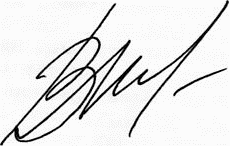 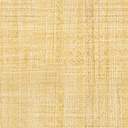 «11» января 2021 г.